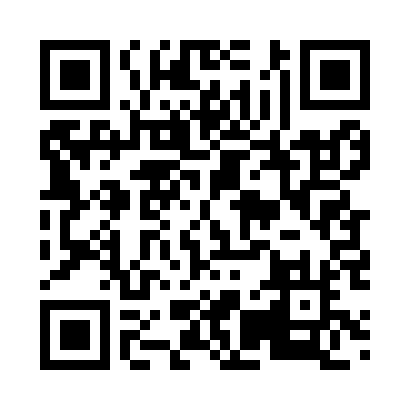 Prayer times for Agion Gala, GreeceWed 1 May 2024 - Fri 31 May 2024High Latitude Method: Angle Based RulePrayer Calculation Method: Muslim World LeagueAsar Calculation Method: HanafiPrayer times provided by https://www.salahtimes.comDateDayFajrSunriseDhuhrAsrMaghribIsha1Wed4:396:191:146:078:099:432Thu4:376:181:146:088:109:443Fri4:356:171:136:088:119:464Sat4:346:161:136:098:129:475Sun4:326:141:136:098:139:486Mon4:316:131:136:108:139:507Tue4:296:121:136:108:149:518Wed4:286:111:136:118:159:529Thu4:266:101:136:118:169:5410Fri4:256:091:136:128:179:5511Sat4:236:081:136:128:189:5612Sun4:226:071:136:138:199:5813Mon4:216:061:136:138:209:5914Tue4:196:051:136:148:2110:0015Wed4:186:051:136:148:2210:0216Thu4:176:041:136:158:2310:0317Fri4:156:031:136:158:2310:0418Sat4:146:021:136:168:2410:0619Sun4:136:011:136:168:2510:0720Mon4:126:011:136:178:2610:0821Tue4:106:001:136:178:2710:0922Wed4:095:591:136:188:2810:1123Thu4:085:591:136:188:2910:1224Fri4:075:581:136:188:2910:1325Sat4:065:571:146:198:3010:1426Sun4:055:571:146:198:3110:1527Mon4:045:561:146:208:3210:1628Tue4:035:561:146:208:3210:1829Wed4:025:551:146:218:3310:1930Thu4:015:551:146:218:3410:2031Fri4:015:541:146:228:3510:21